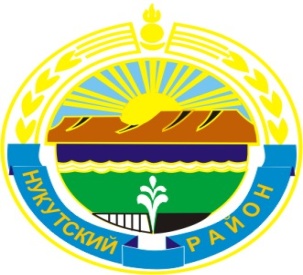 МУНИЦИПАЛЬНОЕ  ОБРАЗОВАНИЕ«НУКУТСКИЙ  РАЙОН» АДМИНИСТРАЦИЯМУНИЦИПАЛЬНОГО ОБРАЗОВАНИЯ«НУКУТСКИЙ РАЙОН»ПОСТАНОВЛЕНИЕот 07 октября 2015 года                              № 365                                          п. НовонукутскийО внесении изменений в муниципальную программу«Молодежная политика муниципального образования «Нукутский район» на 2015-2019 годы»В соответствии со статьей 179 Бюджетного кодекса Российской Федерации, на основании Федерального закона от 06.10.2003 года №131-ФЗ «Об общих принципах организации местного самоуправления в Российской Федерации», постановления Администрации муниципального образования «Нукутский район» от 22.10.2013 года №522 «Об утверждении Порядка разработки и реализации муниципальных программ муниципального образования «Нукутский район»,  руководствуясь ст. 35 Устава муниципального образования «Нукутский район», Администрация   ПОСТАНОВЛЯЕТ:1. Внести в муниципальную программу «Молодежная политика муниципального образования «Нукутский район» на 2015-2019 годы», утвержденную постановлением Администрации муниципального образования «Нукутский район» от 27.10.2014 года № 605 (далее Программа) следующие изменения:1.1.  В пункте 7.1.шестой графы подпрограммы  «Комплексные меры профилактики наркомании,  злоупотребления наркотическими средствами и психотропными веществами в муниципальном образовании «Нукутский  район» на 2015 – 2019 годы (Приложение №5 к Программе), очередной финансовый год – 10000,0 рублей  перераспределить на другие мероприятия пункта 1.3. подпрограммы «Организация мероприятий (медицинское тестирование)  на предмет употребления наркотических средств, наркотиков среди учащихся общеобразовательных учреждений, оказание указанным лицам социально-психологической помощи и включение их в реабилитационные программы. Приобретение  иммунохроматических тестов».2. Внести в муниципальную программу «Молодежная политика муниципального образования «Нукутский район» на 2015-2019 годы» от 27.10.2014 года №605 (в редакции от 01.06.2015 года № 267) следующие изменения:2.1.В пункте 7.1. седьмой графы подпрограммы «Профилактика  правонарушений  в муниципальном  образовании «Нукутский район» на 2015-2019 годы» (Приложение № 4 к Программе),  «Организация и проведение мероприятий по уничтожению дикорастущей конопли (пахота, покос)» - 20000 рублей»  перераспределить на другие мероприятия пункта 3.4. по реализации Программы - «Проведение ежегодного конкурса «Лучший дружинник», «Лучшая дружина».3. Опубликовать настоящее постановление в печатном издании «Официальный курьер» и разместить на официальном сайте муниципального образования «Нукутский район».      4. Контроль за исполнением настоящего постановления возложить на заместителя мэра  муниципального образования «Нукутский район» по социальным вопросам М.П. Хойлову.                                 Мэр                                                                            С.Г.ГомбоевИсполнила                                                                                                         А.Г. ХадахановаСогласовано Заместитель мэра по социальным вопросамМО «Нукутский район»                                                                                   М.П. ХойловаВр. ио начальника Управления экономического развития и трудаАдминистрации МО «Нукутский район»					      Н.А. ПлатоноваНачальник Финансового управления Администрации МО «Нукутский район»	                                                       Н.А.ИвановаГлавный специалист-юристАдминистрации МО «Нукутский район»                                                         Е.В.Андреева